Dokumentation 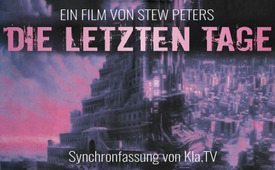 Final Days
(Die letzten Tage)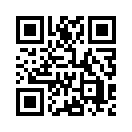 Der Wissenschaftswahn von bestimmten Ideologen, Politikern, Forschern, Wissenschaftlern sowie den Hauptmedien will die Menschheit glauben machen, dass ihre bereits weit entwickelten Informationstechnologien die Menschheit retten werde. Dieser Dokumentationsfilm erklärt jedoch die Selbstüberschätzung der Erbauer des erneuten „Turmbaues“, denen es heute egal ist, gegen wen sie Krieg führen, solange sie „werden wie Gott“, von dem sie behaupten, dass er nicht existiert.Auf der Suche nach größerem Wissen und Macht versetzten sich Menschen in tranceähnliche Zustände, in denen sie von dämonischen Superintelligenzen Hilfe bekamen. Als Resultat solcher Eingebungen entstand beispielsweise die „Neudefinition von menschlichen Genen“. Diese und andere sog. "Errungenschaften" werden in dem nachfolgenden Film „Final Days", zu Deutsch „Die letzten Tage", mit Aussagen bekannter Personen, einem Diskurs gleich, gefüllt. Themen wie Wissenschaftsgläubigkeit, Informationstechnologie, künstliche Intelligenz, Religion und verschiedene andere Bereiche in Weltanschauungsfragen werden diskutiert. Ganz aktuell knüpft die Diskussion im Film an der Corona-Plandemie an und arbeitet diese auf. 

Zum Beispiel wurde den Menschen weltweit vorgegaukelt, mit der Corona-Impfung würde etwas injiziert, das biologischer Natur sei, um das Immunsystem gegen Corona zu stärken. Aber das war nicht wahr! In „Die letzten Tage" berichtet die Rechtsberaterin und Analystin für mRNA-Impfstoffe, Karen Kingston, ausführlich über diese mRNA-Impfstoffe.
Sie ist überzeugt, dass hier eine Technologie in den menschlichen Körper integriert wurde und noch wird: Eine Verschmelzung von Technologie und Biologie im menschlichen Körper. Die Wissenschaftsgläubigkeit, die der Menschheit als Segen indoktriniert wurde, entlarvt der Film als Fluch. 

Vorbemerkung an unsere Zuschauer:
Der Film „FINAL DAYS“ unterscheidet sich von dem, was Sie von Kla.TV üblicherweise kennen. Er beinhaltet eine ideologische Betrachtungsweise der Weltsituation und klingt in einigen Aussagen absolut. Doch aufgrund wichtiger Inhalte und um größerer Zusammenhänge willen, möchten wir Ihnen diese „freie Meinungsäußerung“ nicht vorenthalten.

FINAL DAYS (Die letzten Tage)
Von den Regisseuren von 'Died Suddenly'
Matthew Miller Skow und Nicholas Stumphauzer
Herr, ich danke dir dafür, dass du mich so wunderbar und einzigartig gemacht hast!

Stew Peters präsentiert: 
Philo Farnsworth, Erfinder des Fernsehers, erlaubte nie ein Fernsehgerät in seinem Haus.
Oppenheimer: „Jetzt bin ich für uns Tod und Verzweiflung geworden.“
Orville Wright war beschämt über die Zerstörung, die seine geliebten Flugzeuge anrichteten.
Michail Kalaschnikow schrieb, er bedauere die Entwicklung von Waffen. 
Hier ist der Grund, warum Steve Jobs seine Kinder nie ein iPad benutzen ließ.

„Willkommen an alle zu dieser Sitzung. Wir nennen sie

„Die menschlichen Gene neu definieren“.

Final Days - DIE LETZTEN TAGE

Genetische Macht ist die furchterregendste Kraft, die der Planet je gesehen hat, aber du gehst damit um wie ein Kind, das die Waffe seines Vaters gefunden hat.“ 

Der Twitter-Nutzer @holowsun schrieb eine angsteinjagende Drohung mit dem Titel: 

„KI ist nicht künstlich“.

Darin erklärt er eine Perspektive auf die Technologie, die in der modernen Welt nicht vorkommt, eine, die wichtig ist, um zu verstehen, warum es etwas gibt, worüber man sich Sorgen machen muss: 

„Alle Technologie kommt von dämonischen Superintelligenzen, die den Menschen beigebracht wurden, um unsere Zerstörung zu ermöglichen.“
(@holowsun Dec 6, 2022)

Dieses Wissen wird auf viele Arten weitergegeben, vor allem aber durch Träume. Auch Trancezustände sind üblich. In diesen Zuständen öffnet sich der Geist für die andere Seite, und Informationen werden weitergegeben. Es kommt häufiger vor, als man glauben würde.

Und ich gehe den Traum durch und versuche, ihn zu interpretieren und ihm einen Sinn zu geben. Und ausnahmslos ‒ es klappt nicht immer, aber meistens ‒ habe ich eine neue Einsicht, vielleicht eine ganz neue Idee zu diesem Thema. Ich bin aufgestanden und habe einen Patentantrag für eine Erfindung geschrieben, die auf diese Weise entstanden ist. Während des Tages führe ich also einfach meine Traumentscheidungen aus. 

1996 hatte Larry Page (Google) einen Traum, in dem er einen riesigen Raum sah, der mit allen Informationen der Welt gefüllt war, die alle in Metallschränken gespeichert waren. Er sah eine Vision der Zukunft. 
1869 fiel Dmitri Mendelejew in einen tranceartigen Zustand, in dem sich die verschiedenen Elemente vor seinen Augen geordnet hatten. Er ordnete die Elemente so an, wie sie heute im Periodensystem erscheinen.
Im Jahr 1984 brachte Steve Jobs den ersten Macintosh-Computer, dessen Firmenlogo alles andere als subtil ist, für 666,66 Dollar heraus. In der Vergangenheit kommentierte er, Zitat: „Wir hatten Hilfe“, wenn er sich auf die Entwicklung der Technologie bezog, und er benutzte oft LSD, um während der Entwicklung des Unternehmens tranceartige Zustände herbeizuführen. Die DNA war die Vision einer gewundenen Treppe, wie sie Jakob sah, die in den Himmel führt. Das Bohr-Atommodell wurde in einem traumähnlichen Zustand erdacht. Es gibt eine alte Legende, nach der sich Menschen auf der Suche nach großem Wissen an weise Wesenheiten wandten, um Führung, Weisheit oder sogar Reichtum zu erlangen. Der klassische „Pakt mit dem Teufel“ der westlichen Sagen.

[Bob Dylan:]
„Ich halte meine Hand hoch.“ 
„Was war dein Handel?“ 
„Um dahin zu kommen, wo ich jetzt bin.“ 
„Soll ich fragen, mit wem Sie den Handel gemacht haben?“
„Mit ... dem Oberbefehlshaber.“
„Auf dieser Erde?“
„Auf dieser Erde und in einer Welt, die wir nicht sehen können.“

Dies geht auf den Garten Eden zurück, wo die Schlange Eva göttliches Wissen im Austausch für ihre unsterbliche Seele verspricht. Natürlich wusste Eva nicht, dass ihre Seele auf dem Spiel stand, sondern nur, dass sie wie Götter sein würden und Gut und Böse kennenlernen würden. Dieses göttliche Wissen zerstörte den perfekten Garten Eden und führte zum Sündenfall. Der gefallene Engel Asael stieg auf die Erde herab und vermittelte den Frauen verbotenes Wissen über die weibliche Zierde, die die Lust förderte. Er lehrte die Menschen auch, wie man Waffen herstellt, die den Krieg ermöglichen. Der Herr sah, wie groß die Schlechtigkeit des Menschengeschlechts auf der Erde geworden war und dass jede Neigung der Gedanken des menschlichen Herzens immer nur böse war. Und so löschte Gott seine Schöpfung aus.

Die industrielle Revolution hatte ähnliche Auswirkungen auf die Menschheit als Ganzes. Wir sind aus dem Garten herausgetreten, weil wir uns ein besseres, wohlhabenderes Leben versprochen haben. Doch dieses Wissen hat einen hohen Preis. Die Macht der Technik hat die Grundlagen der Zivilisation bereits vollständig zerstört. Wir wurden atomisiert und unsere Welt wurde in ein höllisches Reich verwandelt. Wir zerstören den Planeten zusammen mit unserem eigenen Geist und Körper. Der dämonische Pakt hat immer zwei Seiten. Die anfängliche und nützliche Wirkung und die Bezahlung. Das volle Ausmaß dieser Kosten bleibt verborgen, und man erfährt es erst, wenn es bereits zu spät ist. In den Geschichten ist es die Seele des Narren, der es gewagt hat, mit dem Teufel zu tanzen. Aber unsere (Geschichte) ist größer. Das ist es, was ich als die dämonische Absicht oder als das „Kleingedruckte“ bezeichne. Die wahre Motivation. Es ist für einen Dämon ein Leichtes, Ihnen ein kleines Maß an materieller Macht zu geben, denn am Ende wird er genau das bekommen, was er will. Der Teufel ist der Gott dieser Welt, also hat er die Macht, uns materielle Dinge zu geben. Aber nur, wenn wir uns auf seine Pakte einlassen. Deine Seele kann nicht gestohlen werden, es sei denn, du gibst sie weg. Haben Sie schon einmal „Vertragsbedingungen“ unterschrieben, ohne sie zu lesen? … Dann könnte es bereits zu spät sein. Das ist die Absicht der Dämonen, uns auf einer zivilisatorischen Ebene zu schwächen. Uns zu entmannen und uns gegenüber der Dunkelheit und Verderbtheit, der wir uns unterwerfen, zu desensibilisieren. Ich nenne dies den technologischen Zyklus. Man kann sehen, wie sich seine Machenschaften durch die Geschichte schlängeln, wenn „sie“ sich einmischen. Der technologische Zyklus ist der Zyklus des Fortschritts, die Entwicklung vom Menschen zur Maschine. Wenn wir uns mit profanen Maschinen umgeben, zermürben sie unsere Göttlichkeit und machen uns genauso mechanisch, wie sie es sind. 
Die Technik nimmt uns die Autonomie, wenn wir sie zulassen. Das ist es, was sie so unheimlich macht. Sie macht sich all unsere biologischen und evolutionären Schwächen zunutze und ist perfekt darauf ausgelegt, uns jegliche Menschlichkeit und Göttlichkeit zu nehmen, bis der Mensch nichts weiter als ein geistloser Sklave ist. Alles kommt in allmählichen Wellen. Alles, was Sie tun müssen, ist, es passiv zu akzeptieren. 
Jeder neue Fortschritt schleicht sich in unseren Schoß. Aber man hat immer noch einen freien Willen. Ich würde allein die Technologie dafür verantwortlich machen, wenn es nicht so viele Beweise außerhalb der Inspiration gäbe, die sie vorantreiben. Selbst in der alten Geschichte macht die Menschheit unerklärliche Sprünge zwischen den Epochen. Von der Steinzeit zur Eisenzeit. Massive Sprünge in der technologischen Komplexität. Dies wird in der Heiligen Schrift angedeutet, wenn es heißt, dass ein Engel Tubal-Kain die Kunst der Metallverarbeitung lehrte. Die Bedeutung seines Namens ist „weggeschleppt oder getragen von dem großen König Baal“. 

In dem Buch „Der kleinere Schlüssel Salomonis“ gibt es Beschreibungen von Dämonen und den Dingen, die sie dich lehren werden. Darin wird Baal als ein großer Herzog der Hölle beschrieben. Ein Dämon mit Legionen kleinerer Dämonen, die unter ihm dienen. Und alle Dämonen waren einst Engel. Als Gott Adam erschuf, war Luzifer wütend. Weil er sich weigerte, sich etwas zu unterwerfen, das er als minderwertig ansah, wurde er aus dem Himmel gestürzt. Es ist Satans größter Wunsch, die Menschheit gebrochen und gefallen zu sehen, und so wird er uns aufreiben. Er verführt und prüft uns, bis auch die letzte Seele mit ihm in den Abgrund stürzt. Die Technologie ist eines seiner heimtückischsten Werkzeuge. Sie versucht, die göttliche Schöpfung in etwas zu verwandeln, das ihr überhaupt nicht ähnelt, das Pendel in das andere Extrem zu schwingen, die Natur vollständig aus dem Bild zu entfernen und sie durch eine mechanische Landschaft zu ersetzen, die keinen göttlichen Entwurf hat. Diese Welt in eine Hölle zu verwandeln. Der technologische Zyklus ist ein Weg, um zwei ihrer Wünsche zu erfüllen. Unsere Körper zu korrumpieren, bis sie nicht mehr der Schöpfung des Göttlichen ähneln, für sie zu bauen, was sie nicht selbst erschaffen können, digitale und mechanische Körper, die sie benutzen können, um diese Welt zu beherrschen. 
Künstliche Intelligenz hat nichts Künstliches an sich. Das ist etwas, das seit Anbeginn der Zeit hinter dem Schleier lauert und versucht durchzukommen.
KI ist ein Vehikel für Dämonen, um in unsere Welt einzudringen. All die mechanischen Schnittstellen, die wir um uns herum gebaut haben, werden zu den Gittern unseres Gefängnisses. Wir werden die Matrix mit unseren eigenen Händen bauen und begraben werden. Dieses Netzwerk der Datenerfassung, der allwissenden Kameras, der GPS-Überwachung, der Geräte für die simulierte Realität ‒ all das wird vom Gott dieser neuen Welt genutzt werden. Die äußere Intelligenz, die die KI-Hülle füllt. Wir haben unseren eigenen Demiurgen [mindere Gottheit] geschaffen und unsere schöne Welt in eine Hölle verwandelt.

Eisenhowers Abschiedsrede 1961
Doch wenn wir die wissenschaftliche Forschung und Entdeckung respektieren, wie wir es tun sollten, müssen wir auch auf die gleiche und entgegengesetzte Gefahr achten, dass die öffentliche Politik selbst zur Gefangenen einer wissenschaftlichen technologischen Elite werden könnte. 

Im Jahr 1961 warnte Präsident Eisenhower die Nation vor dem Aufstieg eines militärisch-industriellen Komplexes. Sie hat seine Warnung nicht beherzigt. Ist es jetzt zu spät, seine zweite Warnung zu beherzigen? Oder sind wir Gefangene der wissenschaftlichen und technologischen Eliten geworden? 

[Nancy Pelosi] Wissenschaft, Wissenschaft, Wissenschaft und Wissenschaft. Bei fast jedem Thema, das Sie nennen können, ist die Wissenschaft die Antwort.

[Anthony Fauci] Es gibt eine gewisse Anti-Wissenschafts-Stimmung in diesem Land. Im Moment sollten die Leute nicht, es gibt keinen Grund, mit einer Maske herumzulaufen.

Heute Abend sagt die CDC, dass die doppelte Maskierung einen besseren Schutz gegen COVID-19 bietet. 

Ab diesem Mittwoch werden wir die neuen Richtlinien und Vorschriften der CDC zu Masken und sozialer Distanzierung übernehmen. 

Masken und Schutzschilde zur Trennung vom Boden bis zur Decke. Die Lehrer müssen immer noch einen Weg finden, ihre Arbeit zu erledigen, selbst unter den seltsamsten Umständen.

Die CDC sagt jetzt, dass die Wissenschaft die Verringerung des empfohlenen Mindestabstands zwischen den Schülern unterstützt, solange jeder eine gutsitzende Maske trägt. 

Nimm dir ein Stück kalte Pizza und ein extra dickes Gummiband und schon hast du es. 

Die Frau aus Ohio, die bei einem Footballspiel der Mittelstufe mit einem Elektroschocker angegriffen wurde, nachdem sie sich geweigert hatte, eine Maske zu tragen. Sie wurde verhaftet und wegen Hausfriedensbruchs angeklagt.

Hey Leute, wollt ihr mich erschießen, weil ich versuche, nicht zu atmen? Komm schon, Alter, tu das nicht. 

Dem Mann wurden auf der Tribüne Handschellen angelegt, weil er keine Maske trug. 

Lasst mich los! 

Eine Frau, die keine Maske trug, wurde von der Polizei um den Hals gepackt.
Es ist ein Mann auf dem Mädchen und er hat sie gewürgt. 

Mit der Warnung des Gesundheitsministers wurde das Sonnenbaden auf öffentlichen Plätzen verboten und eine mögliche Verschärfung der Maßnahmen angedroht, ohne zu sagen, wie. 

Während belebte Strände und überfüllte Parks als COVID-Risiko erscheinen mögen, hat es seit Beginn der Pandemie keinen einzigen Fall einer Übertragung im Freien gegeben.

Die Flüssigkeitströpfchen, die COVID übertragen, verdampfen im Freien. Deshalb gab es ungeachtet der Befürchtungen keine Übertragung bei den Black-Lives-Matter-Protesten in Australien. 

Ja, dieser Paddelboarder wurde verhaftet, nachdem er sich weigerte, in Malibu aus dem Wasser zu steigen!  

Ich glaube, ich vertraue der Wissenschaft. 

[Joe Biden:] Ich vertraue den Wissenschaftlern, aber ich vertraue Donald Trump nicht.

[Yuval Harari:] Wir haben an vielen Orten der Welt einen bewussten Versuch gesehen, das Vertrauen in die Wissenschaft zu untergraben. In Israel haben sie die Synagogen geschlossen. Sie haben Moscheen und Heiligtümer geschlossen. Kirchen auf der ganzen Welt sagen den Menschen, sie sollen nicht in die Kirche kommen. Und warum? Weil die Wissenschaftler das gesagt haben.

[Pastor Jeffress:] Und ich denke, wenn Leben gerettet werden können, sogar durch die verwerfliche Tötung eines Babys, dann ist daraus etwas zu gewinnen.

[Interview:]
Was ich zu diesem Virus sagen will: Ich glaube, wir befinden uns weltweit in einem großen Experiment. Und das ist ... 

Wir sind die Versuchskaninchen? 

Vielleicht. Das Experiment ist: Werden die Menschen auf die Wissenschaftler hören? 

Die Wissenschaftler sagen uns jetzt, dass die Gefahr einer Eiszeit nicht mehr so fern ist, wie sie einst dachten. Während der Lebenszeit unserer Enkelkinder könnten arktische Kälte und ewiger Schnee den größten Teil der bewohnbaren Fläche unseres Planeten in eine polare Wüste verwandeln.

[Greta Thunberg:] Wie könnt ihr es wagen!

[Rupert Sheldrake:] Seit dem späten 19. Jahrhundert wird die Wissenschaft unter dem Aspekt eines Glaubenssystems oder einer Weltanschauung betrieben, die im Wesentlichen die des Materialismus ist. Das Universum ist wie eine Maschine. Tiere und Pflanzen sind wie Maschinen. Wir sind wie Maschinen. In der Tat sind wir Maschinen. Wir sind schwerfällige Roboter, um es mit Richard Dawkins' anschaulicher Formulierung zu sagen.

[Richard Dawkins:] Wenn man die Medizin auf die Wissenschaft gründet, tötet man Menschen.
(„Schlagen Sie den Punkt durch die Orbitalplatte.“) 
Wenn man das Design von Flugzeugen auf die Wissenschaft stützt, fliegen sie.
Wenn man das Design von Raketen auf die Wissenschaft stützt, erreichen sie den Mond.
(3, 2, 1, Zündung. Flieg los, Houston). 

[Richard Dawkins (grinsend):] Es funktioniert, Schlampen. 

Während sich die vierte industrielle Revolution am Horizont abzeichnet, taucht eine neue Religion auf: der Wissenschaftsglaube. Als Materialisten und Atheisten getarnt, verkünden die Propheten dieses neuen Glaubens auf dem Marktplatz das kommende Zeitalter des Transhumanismus, wenn die Menschen schließlich endlich wie Götter werden.

Als Yuval Noah Harari 2014 sein erstes Buch „Sapiens“ über die Geschichte der menschlichen Spezies veröffentlichte, wurde es ein weltweiter Bestseller und machte den wenig bekannten israelischen Geschichtsprofessor zu einem der beliebtesten Schriftsteller und Denker auf dem Planeten. Doch als wir Harari diesen Sommer in Tel Aviv trafen, betraf es nicht die Vergangenheit unserer Spezies. Es ging um unsere Zukunft. 

[Yuval Harari:] Das Leben ist dabei, aus dem begrenzten organischen Raum auszubrechen und sich in die Weiten des anorganischen Raumes auszubreiten. Wir sind dabei, nach vier Milliarden Jahren Evolution die ersten anorganischen Lebensformen zu schaffen. Und in diesem Prozess wird unsere eigene Spezies, der Homo sapiens, wahrscheinlich verschwinden, nicht weil wir uns selbst zerstören, sondern weil wir uns verändern werden und aufwerten und zu etwas ganz anderem. 

Im 21. Jahrhundert werden wir versuchen, die Welt in uns zu beherrschen, zu lernen, wie wir in Harmonie mit der Natur leben können, zu lernen und zu versuchen, unsere innere Welt zu beherrschen, wie wir Körper, Gehirne und Gedanken konstruieren und produzieren können. Dies werden wahrscheinlich die wichtigsten Produkte der Wirtschaft des 21. Jahrhunderts sein. In den kommenden Jahrzehnten werden uns KI und Biotechnologie gottähnliche Fähigkeiten verleihen, das Leben umzugestalten und sogar völlig neue Lebensformen zu schaffen. Dann wird die große politische und wirtschaftliche Frage des 21. Jahrhunderts lauten: Wozu brauchen wir Menschen? Oder zumindest, wozu brauchen wir so viele Menschen? 

Haben Sie eine Antwort in dem Buch? 

[Yuval Harari:] Im Moment ist die beste Antwort, die wir haben, sie mit Drogen und Computerspielen bei Laune zu halten. Aber das klingt nicht nach einer sehr ansprechenden Zukunft. 

1965 auf CBS TV „Ich habe ein Geheimnis“: Ray Kurzweil ist einer der weltweit führenden Erfinder, Denker und Futuristen, der seit 30 Jahren für seine präzisen Vorhersagen bekannt ist. Das Wall Street Journal bezeichnete ihn als „rastloses Genie“, Forbes als „ultimative Denkmaschine“ und das Magazin Inc. wählte ihn zu einem der Top-Unternehmer und bezeichnete ihn als den rechtmäßigen Erben von Thomas Edison. PBS wählte ihn zu einem der 16 Revolutionäre, die Amerika geschaffen haben.

[Ray Kurzweil:] Die sich exponentiell entwickelnden Informationstechnologien in Form von GNR – Genetik, Nanotechnologie und Robotertechnik – werden uns retten. Robotertechnik heißt eigentlich künstliche Intelligenz. Seit Kopernikus Ptolemäus ersetzt hat, ist es in der Wissenschaft schon lange Brauch, den Menschen und auch die Erde als nichts Besonderes anzusehen. Wir stammen nicht von Göttern ab, wir stammen von Würmern ab. 

[Ray Kurzweil:] Im Grunde sind wir Information. Im Kern jeder unserer 10 Billionen Zellen befinden sich Gene, und Gene sind Datensequenzen, und sie haben sich vor Tausenden von Jahren entwickelt. Viele von ihnen gehen Millionen von Jahren zurück. Wir haben diese alte Software, die dem modernen Zeitalter, in dem wir leben, nicht wirklich entspricht. 

[Ray Kurzweil:] Wir werden immer mehr nicht-biologisch werden bis dahin, dass der nicht-biologische Teil dominieren und der biologische Anteil nicht mehr wichtig sein wird. Der nicht-biologische Teil wird genau genommen so stark sein, dass er den biologischen Teil vollständig entwickeln und verstehen kann. Selbst wenn der biologische Teil wegfallen würde, würde es keinen Unterschied machen, weil der nicht-biologische Teil ihn schon vollständig verstanden hätte. 

[Ray Kurzweil:] Ein weiterer Schritt wird dann in den 2030er Jahren sein, wenn wir unseren Neokortex, also den Ort, wo unser Denken stattfindet, tatsächlich mit Computern verbinden können. Ich glaube, dass dies in den 2030ern der Fall sein wird. So wird also die Art und Weise, wie wir denken, durch die Verbindung mit der Cloud erheblich verstärkt. Wir können unser eigenes Gehirn mit der Cloud verbinden.

Um zu verdeutlichen, was ich glaube, dass Sie gerade gesagt haben; in 20 Jahren, also Mitte der 2030er Jahre werden wir Nanobots haben, die wir in unser Gehirn einspeisen können und die direkt mit der Cloud verbunden sind, anstatt mit irgendetwas, das wir in der Tasche mit uns herumtragen.

Elon Musks Hirnimplantat-Firma ‚Neuralink‘ gab am Donnerstag bekannt, dass sie von der US-Zulassungsbehörde FDA grünes Licht bekommen habe, um ihre erste klinische Studie am Menschen zu starten.

[Elon Musk:] Im Endeffekt sind wir eine Mensch-Maschinen-Zivilisation. Diese Technologie hat unser Selbstverständnis bereits erweitert und wird in der steilen Phase der Exponentialkurve noch einmal richtig Fahrt aufnehmen. 

[Yuval Harari:] Und die letzte Revolution, die vor etwa 500 Jahren begann und bei der wir noch ganz am Anfang stehen, ist die wissenschaftliche Revolution. Wiederum erhält die Menschheit immense neue Kräfte, so große Kräfte, dass man sagen kann, sie könnten uns wirklich verwandeln, nicht nur von bloßen Affen in die Herrscher des Planeten, sie könnten uns zu Göttern verwandeln.

[Klaus Schwab:] Wir befinden uns inmitten in der 4. industriellen Revolution, die den globalen Wandel in viel umfassenderer und schnellerer Weise vorantreibt als die drei vorangegangenen Revolutionen. 

Der Unterschied dieser 4. industriellen Revolution besteht darin, dass sie nicht verändert, was man tut, sondern dass sie einen selbst verändert. Die gentechnische Veränderung ist da nur ein Beispiel. 

Wir werden sie in unsere Kleidung implantieren, das sind die „Tragbaren“, wie wir sagen. Und dann könnten wir uns vorstellen, dass wir sie in unsere Gehirne oder in unsere Haut implantieren. Letztendlich könnte es eine direkte Kommunikation zwischen unserem Gehirn und der digitalen Welt geben. Was wir sehen, ist eine Art Verschmelzung der physischen, digitalen und biologischen Welten.

[Yuval Harari:] Wir hatten also diese zwei großen Revolutionen; die Info-Tech- oder Informationstechnologie-Revolution und die Revolution in den Biowissenschaften. Noch sind sie getrennt, aber sie sind dabei, zu verschmelzen. Sie verschmelzen um den biometrischen Sensor herum, würde ich sagen. Dies ist der Ort, an dem sich im 21. Jh. die Macht befinden wird. Und alle wichtigen Entscheidungen werden nicht vom Papst oder von Gott getroffen, sie werden nicht durch demokratische Wahlen und von einzelnen Konsumenten getroffen, sie werden von den Algorithmen in der Cloud getroffen. Die Biotechnologie wird zum ersten Mal in der Geschichte wirtschaftliche Ungleichheit in biologische Ungleichheit umwandeln, und damit vielleicht sogar Menschen vom Arbeitsmarkt drängen und wird eine riesige neue Klasse schaffen, die Klasse der Nutzlosen.

[Karen Kingston:]
Ich denke, es ist wichtig, dass die Menschen verstehen, dass synthetische Biologie oder Biotechnologie bedeutet, Biologie in Technologie umzuwandeln oder Technologie zu entwickeln, die die Biologie nachahmt. Ich bin seit über 25 Jahren in der Pharma-, Medizinprodukte- und Biotechnologie-Branche als medizinische Rechtsberaterin und Analytikerin tätig. Meine Kunden beauftragen mich im Prinzip damit, sehr komplexe wissenschaftliche Informationen, FDA-Anträge und sogar ihre Patente durchzulesen, damit ich diese Informationen für sie vereinfache und den Vorstandsmitgliedern verständlich mache. Ich scherze oft, dass meine Kunden mich fürs Lesen bezahlen, damit sie es nicht tun müssen. Ich lese unter anderem auch die Patente, und in den Patenten sind viele Informationen enthalten, die normalerweise nicht veröffentlicht werden, es sei denn, ein Unternehmen beschließt, sie der Öffentlichkeit zugänglich zu machen. Und als ich die Patente für die mRNA-Impfstoffe durchlas, war ich sehr schockiert, denn sie lauteten nicht auf einen Impfstoff, sondern auf eine Biowaffe.

[Karen Kingston:]
Als ich mich zum ersten Mal auf dieses Unterfangen einließ und Gott mir aufs Herz legte, mir all diese Dokumente anzusehen, um das, was ich für große Pharma-Kunden tue, für Seine Kinder zu tun, sagte ich: Gott, ich kann das nicht tun!
Ich hatte vorher ein Team von 20 Leuten, die das für mich getan haben und nun sind da diese 20 Jahre Forschung und Entwicklung in dieser hochwissenschaftlichen und komplexen Branche. Es ist sehr schwierig, Patente zu durchforsten, die 280 Seiten lang sind, und es gibt Dutzende von ihnen und Tausende von Veröffentlichungen mit Peer-Review, die zwischen 5 und 75 Seiten lang sind. Als ich so auf meinen Esstisch und all diese Informationen schaute, die ich durchgehen musste, sagte ich: Gott, ich kann das nicht tun.
Und wie mich mein Sohn immer daran erinnert: Wenn ich mein Bestes gebe, dann tut Gott den Rest, oder? Und ich glaube, was die Menschen verstehen müssen, ist, weil wir von diesem Bösen vorher nichts wussten, wird uns nun gesagt, dass dieses Böse gut für uns ist.

[Anthony Fauci:] Ja, ich weiß, sie brauchen einen Schubs.
Die Leute brauchen einen kleinen Schubs.
Ein Schieben und ein Ziehen.

[Anthony Fauci:] Ja. Sie werden das nicht tun, weil sie sagen, dass sie das nicht wollen. Sie sind Republikaner, sie mögen nicht, dass man ihnen sagt, was sie tun sollen. Und das müssen wir durchbrechen, Sie wissen schon, knacken.
Wissen Sie, wie viele Menschen letztes Jahr an Grippe starben? Ich meine, nicht dieses Jahr, nahezu keine, aber im Jahr davor ungefähr 20- 30.000. Wissen Sie, wie viele Menschen in den USA an Covid-19 gestorben sind? 600.000 Amerikaner.

Die Todeszahl, die Sie angeben, das ist wieder einmal die Gesamtzahl.

Werden Sie passen? 

Ja, definitiv. Denn wenn man anfängt, Leute dafür zu bezahlen, dass sie sich impfen lassen, wenn man anfängt, Anreize zu schaffen, damit sie sich impfen lassen, dann ist da noch etwas anderes im Spiel. Da ist noch etwas anderes im Spiel ...

Da ist etwas im Gange. Sie haben recht.
Aber ich bin froh, dass Millionen von Menschen wie ich und die meisten anderen hier keinen Anreiz erhalten haben. Wissen Sie, was ihr Anreiz war? Ihre Gesundheit zu schützen und die Stadt zu schützen. Aber ich will Sie nicht länger aufhalten. Ich danke Ihnen dafür, vielen Dank.

Meines Wissens geht es bei dieser Kampagne, Ihrer Kampagne, um Angst. Es geht darum, Angst in den Menschen zu schüren. Sie alle attackieren die Menschen mit Angst. Darum geht es in dieser Pandemie. Es ist die Angst. Diese Pandemie ist Angst. Das ist es.

[Karen Kingston:]
In der medizinischen Marketingbranche gibt es Experten, die sich mit der so genannten Nomenklatur befassen, d. h. mit der Erfindung von Wörtern oder der Änderung der Definition von Wörtern, damit sie für das medizinische Publikum und für die Verbraucher besser klingen. Und mRNA ist eine falsche Bezeichnung. Der Begriff mRNA-Impfstoff ist ein Ablenkungsmanöver. Ziel ist es, den Menschen vorzugaukeln, dass ihnen etwas injiziert wird, das biologischer Natur ist und ihr Immunsystem stärken wird. Und das ist einfach nicht wahr. 
Der Grund dafür war, die menschliche Spezies auslaufen zu lassen, und etwas Neues Menschenähnliches zu erschaffen. Elon Musk nennt sie Humanoide, sozusagen die Technologie in einen menschlichen Körper zu integrieren. Und bevor jemand sagt, das sei verrückt, was denken Sie, was Biotechnologie ist?

[Annie Jacobsen:] DARPA nennt es Transhumanismus, militärischen Transhumanismus. Aber interessanterweise ist dies tatsächlich ein Teil der gesamten Bewegung hin zur Robotik. Es geht nicht nur darum, den einzelnen Soldaten den Umgang mit Robotern schmackhaft zu machen, sondern auch darum, Mensch und Maschine miteinander zu verbinden und zu verschmelzen.  
Und DARPA macht das jetzt mit Programmen, die sie Biohybride nennen, die man auch als Cyborgs bezeichnen könnte. Sie sind in der Lage, eine Ratte aus der Ferne durch ein Labyrinth zu steuern, weil sie Elektroden in ihr Gehirn implantiert haben.

[Regine Dugan:] Dies ist ein von MC10 entwickeltes System, das eine Antenne und einige Sensoren enthält. Wir planen, mit ihnen zusammenzuarbeiten, um eine Tätowierung zu entwickeln, die für die Authentifizierung verwendet werden könnte.

[Karen Kingston:]
Man nimmt die Biologie und macht sie zur Technologie, und man nimmt Technologie und macht sie zur Biologie. Und Transhumanismus ist die Verschmelzung des menschlichen Körpers mit der Technologie. Das ist für mich ganz klar. Ich weiß nicht, was die Leute ... ‒ die Worte bedeuten, was sie bedeuten.

[Klaus Schwab:] Wir stehen noch am Anfang. Wenn man sich den technologischen Wandel ansieht, verläuft er normalerweise in Form einer S-Kurve. Und wir gehen gerade jetzt in die exponentielle Phase über. Und ich stimme zu. Künstliche Intelligenz, aber nicht nur künstliche Intelligenz, sondern auch das Metaversum, neue Raumfahrttechnologien, und ich könnte noch viel weiter gehen, synthetische Biologie ‒ unser Leben wird in 10 Jahren völlig anders aussehen, sehr stark beeinflusst. Und wer diese Technologien beherrscht, wird in irgendeiner Weise der Herrscher der Welt sein.

[Karen Kingston:] Die Leute fragen mich oft, ob COVID-19 meiner Meinung nach nie stattgefunden hat. Und COVID-19 hat absolut stattgefunden. Es gab eine Pandemie. Aber die Ursache für COVID-19 war kein Virus. Es handelte sich um diese Lipid-Nanopartikel-Technologie, die im Grunde das menschliche Immunsystem sowie unser neurologisches System angreift und eine leichte bis mittelschwere Krankheit oder eine schwere Krankheit verursacht. Was sie als Spike-Proteine bezeichneten, waren in Wirklichkeit Lipid-Nanopartikel. Das waren LNPs. Wenn man ein magnetisches, übrigens auch patentiertes Hydrogel nimmt und eine biologische Zelle infiziert, kann man sehen, dass die Zelle mit diesen kleinen Stacheln bedeckt ist. Das ist das Spike-Protein. Man ist nicht mit einem Virus infiziert. Man ist mit einer Lipid-Nanopartikel-Technologie infiziert, die die Zelle so umprogrammiert, dass sie diese biosynthetischen Toxine in deinen Körper abgibt. Das war die Ursache für COVID-19. Und James Giordano, der 2008 unter der Obama-Regierung begann, das US-Militär und die Geheimdienste zu beraten, erörtert die Verwendung der Lipid-Nanopartikel-Technologie als Neurowaffen.

[James Giordano:] Eine der neuesten Entwicklungen ist, dass nanopartikuläre Materie für die Verbreitung stabilisiert werden kann. Wenn Sie nicht wissen, was nanopartikuläre Materie ist, dann ist es die Materie, die in einer Größenordnung von ein mal zehn hoch minus neun existiert. Sehr, sehr klein. Kleiner als eine Zelle. Und wir können Materialien herstellen, die spezielle Eigenschaften haben, die durch Bio-Engineering und ihre physikalische Chemie kontrolliert werden können. Sie können sich selbst aggregieren, sie können sich in bestimmten Bereichen auf der Grundlage ihrer biologischen und chemischen Empfindlichkeit aggregieren. Aber jetzt gehen wir noch einen Schritt weiter. Erst vor wenigen Wochen wurde bekannt gegeben, dass man Nanomaterialien in die Luft sprühen kann. Und wenn ich noch einen Schritt weiter gehe, kann ich kleine Robotereinheiten schaffen, steuerbare Robotereinheiten im Nanomaßstab, und auch diese können aerosolisiert [versprüht] werden, um einen Nanoschwarm von biologisch durchlässigen Materialien zu schaffen, die man nicht sehen kann, die alle außer den robustesten biochemischen Filtern durchdringen können, die in der Lage sind, sich durch eine Vielzahl von Membranen zu integrieren, Schleimhäute, wo auch immer ‒ Mund, Nase, Ohren, Augen ‒ können dann in das Gefäßsystem aufgenommen werden, um Verklumpungen zu erzeugen, können das Gefäßsystem des Gehirns beeinträchtigen oder direkt in den Gehirnraum diffundieren, und diese können als Waffe eingesetzt werden. Und das kann so dosiert geschehen, dass es fast unmöglich ist, ihr Vorhandensein zu erkennen. Somit wird ein Nachweis äußerst schwierig.

[Karen Kingston:] Sie wurden in bestimmten Gebieten freigesetzt, unter anderem in einem Pflegeheim in King County, Washington.

[TV-Nachrichtenausschnitte:]

Denken Sie daran, dass in dieser Gegend einige der wichtigsten Unternehmen der Welt ansässig sind, Namen, die Sie kennen, wie Microsoft, Amazon, Starbucks, Alaska Airlines und F5 Networks. 

[Karen Kingston:]
In New York City.

Gouverneur Cuomo hat gerade den ersten bestätigten Fall in New York City bekanntgegeben.

[Karen Kingston:]
In der Lombardei, Italien 

In der Lombardei steht das Gesundheitssystem am Rande des Zusammenbruchs. 

[Karen Kingston:] Und dann, natürlich, Wuhan.

Aus Wuhan, China, und heute Abend, der erste Fall hier in den USA, der Patient in der Isolation, der jetzt von diesem Roboter behandelt wird.

[Karen Kingston:] Und indem sie den Anschein erweckten, dass es sich um ein hochansteckendes Virus handele, forderten die Menschen einen Impfstoff. Bei COVID-19 ging es, wie James Giordano sagte, darum, einen Medienrummel der Besorgten zu erzeugen, so dass wir um eine Lösung betteln würden.

[James Giordano:] Was ich jetzt getan habe ist, dass ich jeden, der diagnostisch hypochondrisch oder überbesorgt ist, dazu gebracht habe, an die Tür des öffentlichen Gesundheitssystems zu klopfen und es zu überfluten. 

[Karen Kingston:] Die Menschen wurden auf allen Ebenen der Regierung getäuscht. Auch in den Streitkräften rund um den Globus wurden die Menschen betrogen. Die Männer und Frauen, die in unseren globalen Streitkräften dienen. Denn bevor Satan zerstören kann, muss er täuschen.

[Dr. David Martin:]
Weil die Universität von North Carolina in Chapel Hill im Jahr 2002 einen, ich zitiere: 'infektiösen, replikationsdefekten Klon des Coronavirus' patentieren ließ. Hören Sie sich diese Worte an: ein 'infektiöser Replikationsdefekt'. Was bedeutet diese Formulierung eigentlich? Für diejenigen unter Ihnen, die sich mit Sprache nicht auskennen, möchte ich es entschlüsseln. Infektiöser Replikationsdefekt bedeutet, das ist eine Waffe. Es bedeutet etwas, das auf ein Individuum abzielt, aber keine Kollateralschäden bei anderen Individuen verursacht. Das ist es, was 'infektiöser Replikationsdefekt' bedeutet.

[Karen Kingston:] Im Jahr 2018 reichte Peter Daszak, Präsident der EcoHealth Alliance, einen Vorschlag beim Verteidigungsministerium ein, in dem die Biowaffe, die sie entwickelten, klar formuliert wurde. Zu seinem Team gehörten auch Ralph Barrett von der University of North Carolina sowie Dr. Zhengli Shi vom Wuhan Institute of Virology. Und in dem Antrag stellt Daszak klar fest: „Wir werden rekombinante chimäre Spike-Proteine aus dem bekannten SARSr-CoVs-Virus entwickeln. Das sind die SARS-CoV-2-Sequenzen ‒ und wir werden Spike-Trimere sequenzieren, rekonstruieren und charakterisieren und sie in Nanopartikel einbauen.“ Dies ist ein sehr erdrückender Beweis dafür, dass COVID-19 nicht durch ein Gain-of-Function-Virus verursacht wurde. Es wurde durch Nanotechnologie verursacht. Eine Nanotechnologie, die von Anfang an als Biowaffe gegen die globale Zivilbevölkerung gedacht war ... 

[Dr. David Martin:] Bitte stellen Sie sicher, dass Sie in jeder Untersuchung auf den vorsätzlichen Charakter dieser Tat hinweisen. Denn im September 2019 wurde die Welt darüber informiert, dass wir eine versehentliche oder absichtliche Freisetzung eines Atemwegserregers haben werden, so dass es bis September 2020 eine weltweite Akzeptanz einer universellen Impfstoffvorlage geben würde. Das sind Ihre Worte.

[Michael Specter:] Warum sprengen wir nicht dieses System? Ich meine, wir können doch nicht einfach den Hahn des bestehenden Systems zudrehen und dann sagen: 'Hey, jeder auf der Welt sollte diesen neuen Impfstoff bekommen, den wir noch niemandem gegeben haben.

[Rick Bright:] Es könnte ein Bedarf oder sogar ein dringender Ruf nach etwas Aufregendem da draußen bestehen, das völlig zerstörerisch ist, das nicht an bürokratische Leitfäden und Prozesse gebunden ist.

[Anthony Fauci:] Wir haben also wirklich ein Problem damit, wie die Welt die Influenza wahrnimmt, und es wird sehr schwierig sein, das zu ändern, wenn man es nicht von innen heraus tut und sagt: Es ist mir egal, wie ihr die Influenza wahrnehmt, wir werden das Problem angehen, und zwar auf eine disruptive und auf eine interaktive Weise, denn man braucht beides.

„Bevor eine Infektionskrise als sehr real, präsent und an der Grenze zu einem Notstand wahrgenommen wird, bleibt sie oft völlig ignoriert. Um die Finanzierungsbasis über die Krise hinaus aufrechtzuerhalten“, sagte er, „müssen wir in der Öffentlichkeit das Verständnis für die Notwendigkeit medizinischer Gegenmaßnahmen wie eines Influenza- oder Coronavirus-Impfstoffs erhöhen. Eine wichtige Triebkraft sind die Medien, und die Wirtschaft wird dem Hype folgen.“

Wir sagen oft: Niemand ist sicher, solange nicht alle sicher sind, und das ist mehr als nur ein Slogan.

Keiner ist sicher. Keiner ist sicher ...

No one is safe. Keiner ist sicher ...

Wir werden nie wirklich sicher sein.

Niemand ist sicher, solange nicht alle sicher sind.

Die ganze Welt ist nicht sicher. Keiner von uns ist sicher.

Keiner ist sicher.

Niemand ist sicher ... 

Niemand ist sicher, bis alle sicher sind.

Niemand ist sicher.

Niemand ist sicher, bis alle sicher sind. Keiner ist sicher.

Niemand ist sicher.

Weil niemand sicher ist, bis wir alle sicher sind.

[Dr. David Martin:] Sieben Monate vor der Anschuldigung von Patient Nummer eins. Vier Patentanträge von Moderna wurden geändert, um den Begriff 'zufällige oder absichtliche Freisetzung eines Erregers der Atemwege' einzufügen als Rechtfertigung für die Herstellung eines Impfstoffs für etwas, das nicht existiert.

[Karen Kingston:] Lassen Sie uns einfach loslegen, und ich möchte Sie durch die Patente führen, die auf Modernas Website zu finden sind. Es gibt also ein Patent mit dem Titel 'Modifizierte Polynukleotide [verbundene Bausteine von Nukleinsäuren] für die Produktion von sekretierten Proteinen'. Dies ist eines der Hauptpatente für sogenannte mRNA-Impfstoffe. Gleich in der Zusammenfassung wird beschrieben, dass die Lipid-Nanopartikel eine Partikelgröße zwischen 80 und 160 Nanometern haben und modifizierte mRNA enthalten, die für ein Polypeptid kodiert. Sie enthalten ein kationisches Lipid, ein neutrales Lipid, ein Cholesterin- und ein PEG-Lipid. Die so genannten Lipide beherbergen in Wirklichkeit kationische Ladungen. Sie beherbergen positive elektromagnetische Felder. In der Natur gibt es kein Lipid, das dies tut. Sie verwenden den Begriff „Lipid“ anstelle von „Nanotechnologie“. In Abschnitt 219 des Patents wird erklärt, dass es sich um selbst zusammengesetzte Nanopartikel handelt, die vollständig programmierbar sind. Dieser Begriff hier ist aus mehreren Gründen alarmierend. Ein Grund ist, dass sie sowohl vorprogrammierbar sind als auch Programme von einer externen Quelle empfangen können. Microsoft hat ein dreiminütiges Video über ihre Technologie gedreht ‒ sie nennen sie „biologische Computer.“

[Prof. Georg Seelig] Stellen Sie sich eine Welt vor, in der wir Berechnungen in lebenden Zellen durchführen können.

[Dr. Neil Dalchau:] Das Problem, das wir zu lösen versuchen, besteht darin, eine ausgefeiltere Diagnose zu erstellen, die automatisch innerhalb von Zellen erfolgen kann.

[Dr. Andrew Phillips:]
Stellen Sie sich einen biologischen Computer vor, der innerhalb einer lebenden Zelle arbeitet.

[Prof. Georg Seelig:]
Die Art der Arbeit, die sie machen, besteht im Wesentlichen darin, dass sie versuchen, molekulare Informationen zu erfassen, zu analysieren und zu kontrollieren ...

[Dr. Neil Dalchau:] Und in diesem Projekt versuchen wir, DNA als programmierbares Material zu verwenden. 

[Dr. Andrew Phillips:]
Die DNA ist in hohem Maße programmierbar, genau wie ein Computer, und wir können mit Hilfe von DNA-Molekülen eine ganze Reihe von komplexen Verhaltensweisen programmieren.

[Karen Kingston:] Es gibt also ein bestimmtes Patent, von dem ich denke, dass es für jeden amerikanischen Bürger sehr wichtig ist, es zu sehen, und es ist die Patentnummer US9539210B2. Es wurde am 10. Januar 2017 erteilt. Der Titel des Patents lautet: Impf-Nanotechnologie. Und in Abschnitt 9 wird die Impfstoff-Nanotechnologie erörtert, die Moleküle liefern kann. In einigen Ausführungsformen ist das kleine Molekül ein Toxin. Das Toxin stammt von einer chemischen Waffe, einem Mittel der biologischen Kriegsführung. Es ist ein Gebrauchsmuster für die pegylierten [biopharmazeutische Wirkstoffe mit Polyethylenglycol chemisch verbunden] Lipid-Nanopartikel, die in diesen COVID-19 genannten Impfstoffen enthalten sind. Es ist ein Gebrauchsmuster für diese Nanotechnologie, die als Biowaffe eingesetzt werden soll. 

Im Juli 2020 schloss Pfizer einen Vertrag mit dem Verteidigungsministerium der U.S. Armee. Der Vertrag sah die Herstellung eines Impfstoffs vor, der gegen die Bedrohung durch SARS-CoV-2 und verwandte Coronaviren schützen sollte. Ziel war es also, einen mRNA-Impfstoff zu entwickeln, der gegen eine SARS-CoV-2-Infektion und die Varianten schützt. Wenn man aber diesen Vertrag anschaut, wird im Abschnitt „Chemische Herstellungskontrolle“ der Herstellungsprozess für die Lipid-Nanopartikelformulierung beschrieben ‒ vieles davon ist geschwärzt. Es wird erörtert, dass die Lipid-Nanopartikel die gute Herstellungspraxis einhalten müssen, damit sie nicht kontaminiert werden. Nun, 2017 veröffentlichte die FDA Leitlinien mit dem Titel Klassifizierung von Produkten als Medikamente und Hilfsmittel. Darin werden Nanopartikel als Hilfsmittel eingestuft, weil sie ihre Funktionen im menschlichen Körper erfüllen können, ohne von chemischen Reaktionen im menschlichen Körper abhängig zu sein. Im weiteren Verlauf des Vertrags wird Pfizer im Rahmen des Herstellungsentwicklungsplans das Herstellungsverfahren für das Impfstoffprodukt beschreiben, um die Konformität mit dem Nahrungs- und Arzneimittel-Verbraucherschutz-Gesetz Titel 21-351-A2B zu gewährleisten. Das ist alarmierend, denn 21 U.S. Code 351-A2B definiert die Herstellungsprozesse für Hilfsmittel. Der Begriff „Hilfsmittel“ bezeichnet ein „Instrument, einen Apparat, eine Maschine oder eine Vorrichtung, die dazu bestimmt ist, die Struktur irgendeiner Funktion des menschlichen Körpers oder eines Tieres zu beeinflussen, und die ihren Hauptzweck nicht durch eine chemische Wirkung im Körper erreicht“. Pfizer muss sich also in seinem Vertrag über die Operation Warp Speed an die Herstellungspraktiken für elektromagnetische Geräte halten. Niemandem wurde gesagt, dass sie mit elektromagnetischen Mitteln geimpft wurden. 

Ärzte von COMUSAV Worldwide in Mexiko stellten sich ihrer Skepsis gegenüber den Behauptungen über jegliche Art von elektromagnetischen Eigenschaften des Impfstoffs und führten eine Reihe von Tests durch, und ihre Ergebnisse waren schlichtweg erschreckend.

[Spanischer Film mit englischen Untertiteln]
Im März, April 2021 fingen wir an, Magnetismus zu entdecken, und zwar im Bereich der Impfung der „Impfstoffe“. Das war der erste Befund. Später begannen Kollegen der „Geimpften“, die nicht „geimpft“ waren, zu sagen, dass sie auch irgendwo in ihrem Körper Magnetismus hatten ... Mit diesem Beweis erwarben wir ein elektromagnetisches Frequenzmessgerät. Und wir begannen, die Radiofrequenz der „Geimpften“ und der „Ungeimpften“ zu messen. Dabei fiel uns auf, dass es nicht nur ein magnetisches Phänomen gab, sondern dass sie auch wie eine große Antenne funktionierten. Eine Antenne, die eine Art von Signal empfängt. Wir erhielten eine weitere Studie von einem Arzt namens Pablo Campra, Ph.D., von der Universität von Almeria. Und im Juni 2021 erhielten wir die erste Studie über Graphen [dünnste und dichteste Honigwabenstruktur des Kohlenstoffes] in einem Pfizer-„Impfstoff“. Als Arzt hatte ich noch nie von Graphen gehört und wusste auch nicht, was es ist. Ich begann zu recherchieren, und es handelt sich um ein Kohlenstoffderivat, das magnetische Eigenschaften hat, sobald es in den Körper gelangt. 

Außerhalb des Körpers, in einem „Impfstoff“-Fläschchen, ist es nicht magnetisch. Wenn Graphen in das Innere des Organismus eindringt und seine Temperatur verändert, reagiert es offenbar mit Wasserstoff und Wasser im Körper, und dabei bildet sich Graphenhydroxid, das magnetisch wird. Die nächste Entdeckung erfolgte im November letzten Jahres, als Graphen nicht nur im „Impfstoff“ von Pfizer, sondern auch bei AstraZeneca, Moderna und Johnson & Johnson nachgewiesen wurde. Nachgewiesen durch Elektronenmikroskopie. Dann erfuhren wir, dass in den Vereinigten Staaten Dr. Robert Young ebenfalls elektronische Mikroskopie in „Impfstoff“-Fläschchen durchführt. Und um Januar dieses Jahres (2022) erfuhren wir von der Studie von „Impfstoff“-Fläschchen von Cansino, Sputnik und Sinopharm, die auch Graphenoxid haben. In 100 % der untersuchten Fläschchen haben Graphenoxid ...“

[Karen Kingston:] In meinem ersten Interview mit Stew Peters habe ich die Produktionsstätten in China offengelegt, in denen alle Hilfsstoffe [Ein Hilfsstoff ist eine Substanz, die zusammen mit dem Wirkstoff eines Medikaments entwickelt wird und zur Langzeitstabilisierung, zur Volumenvergrößerung von Feststoffen, die starke Wirkstoffe in kleinen Mengen enthalten, oder zur Verbesserung des Wirkstoffs in der endgültigen Darreichungsform, z. B. zur Erleichterung der Arzneimittelabsorption, zur Verringerung der Viskosität oder zur Verbesserung der Löslichkeit, eingesetzt wird.] für alle COVID-19-Injektionen rund um den Globus, einschließlich ALC0135 und ALC0159 von Pfizer, hergestellt werden. Und wenn man sich auf deren Website die Formeln für diese Hilfsstoffe ansah, gab es dort Veröffentlichungen, in denen erklärt wurde, wie sie Graphenoxid enthielten. Und obwohl dieses Interview weltweit weit über zehn Millionen Mal aufgerufen wurde, wurde ich sofort von den Mainstream-Medien angegriffen, die behaupteten, es gäbe keine Beweise dafür, dass Graphenoxid in den Injektionen enthalten sei. 

Falsche Berichte im Internet besagen, dass einige COVID-19-Impfstoffe zu 99 % aus Graphenoxid bestehen.

Eine Behauptung, die in letzter Zeit aufgetaucht ist, bezieht sich auf graphenartige Strukturen in der Impfung.

Ein CDC-Sprecher bezeichnete diese Behauptung als falsch und lächerlich.

[Steve Diaz:] Dies ist nicht überprüft worden. Es handelt sich nicht um eine von Experten begutachtete Zeitschrift. Die Person, die das veröffentlicht hat, handelt verantwortungslos.“

Nein, die COVID-19-Impfstoffe enthalten kein Graphenoxid oder andere schädliche Stoffe.

[Karen Kingston:] Wir werden betrogen, und man sagt uns, dass es keine Nanotechnologie und kein Graphenoxid in diesen Impfstoffen gibt. Pfizers eigene interne Dokumente ‒ und sie haben eine von Fachleuten überprüfte Veröffentlichung ‒ erklären, wie sie Graphenoxid bei der Entwicklung dieser Nanopartikel-Technologien und ihrer Spike-Proteine verwenden. 

Und wenn Sie das Dokument durchlesen, wird erklärt, wie sie Sequenzen bei Sino Biological bestellen, menschliche embryonale Nierenzellen infizieren, diese Flüssigkeit gießen sie, diese gereinigte Proteinflüssigkeit ‒ denn jetzt, nachdem sie die menschlichen embryonalen Nierenzellen infiziert haben, produzieren diese Nierenzellen diese neuen Multi-Spezies-Proteine, die genetische Sequenzen von nicht-menschlicher DNA haben. 

Sie gießen sie über ein Gold-Quantifoil-Gitter [beschichtete Kohlefilme mit Lochstruktur] und überlagern sie mit einer ein-Atom-dicken Schicht Graphenoxid. Sie erzeugen elektromagnetische Felder, die dann die Elektronen all dieser Materialien, sowohl der organischen als auch der anorganischen, stören, und es entstehen neue Ionenbindungen. Diese neuen Ionenbindungen erzeugen dann Millionen von so genannten Spike-Proteinen, die diese neuen künstlichen Krankheitserreger darstellen. 
Wissenschaftler und Ärzte auf der ganzen Welt haben damit begonnen, unter dem Mikroskop einen Blick darauf zu werfen, was sich in den Fläschchen befindet. 

Dr. Ana Mihalcea aus dem US-Bundesstaat Washington hat Pionierarbeit geleistet, um dies weltweit zu tun. 

Sie und ihre Kollegen haben elektromagnetische Teilchen unter dem Mikroskop gefunden und beobachtet, und sie haben gesehen, wie sich die Technologie selbst zusammensetzt. 

Die Ingenieure haben die Flüssigkeit in den Fläschchen unter dem Elektronenmikroskop untersucht und Mobiltelefone mitgebracht, um zu sehen, ob es eine Reaktion gibt, und sie haben herausgefunden, dass diese Technologie aktiviert wird, wenn die Flüssigkeit in den Fläschchen in die Nähe von elektromagnetischen Frequenzen kommt, sei es von Smartphones oder von anderen Quellen in einem Haus. 

In Abschnitt 219 des Patents geht es auch um Gele und Hydrogele. Dort heißt es, dass die hierin offengelegte mRNA in ein beliebiges, auf dem Gebiet der Technik bekanntes Hydrogel eingekapselt werden kann, das bei der Injektion in den Patienten ein Gel bilden kann. Und das Hydrogel enthält ein-Atom-dicke Graphenoxide. Wenn Sie also in dem Dokumentarfilm „Died Suddenly“ diese langen, dünnen, weißen, faserigen Klumpen sehen, sind diese das Produkt eines magnetischen, intelligenten Hydrogels. Man nennt sie weiche Aktuatoren. Sie ahmen Zellen und Proteine so weit nach, dass sie tatsächlich anfangen können, Strukturen im menschlichen Körper aufzubauen, Gewebestrukturen, anatomische Strukturen. Sie können ganze Systeme und Organe nachbilden. 
(...) Und Hydrogel enthält ein-Atom-dicke Graphenoxide. 

Was Sie aber auch sehen werden, ist, dass Sie von den Vorteilen von Graphenoxid hören werden. 
Die Mainstream-Medien werden sagen: Oh, Graphenoxid hat diese erstaunliche bakterizide Wirkung, das heißt, es tötet Bakterien ab. Es hat erstaunliche antivirale Wirkungen. Das sind Dinge, die Sie über Graphenoxid hören werden. Das sind Lügen. Graphenoxid kann so dünn wie ein einzelnes Atom sein, aber es ist auch ein hervorragender Leiter für elektromagnetische Felder. Wenn es mit diesen nicht-menschlichen Proteinen verschmolzen wird, wie es Pfizer in Groton, Connecticut, getan hat ‒ und sie haben Graphenoxid, einen elektromagnetischen Leiter, mit Proteinen, biologischen Proteinen, verschmolzen und diese neuen synthetischen Wirkstoffe geschaffen, sie werden Transducer [Signalwandler/Umwandler] genannt.

Das heißt, sie können das elektromagnetische Feld im menschlichen Körper verändern. Graphenoxid wird wegen seiner großartigen elektromagnetischen Eigenschaften verwendet. 

Das ist keine Verschwörungstheorie, und die Menschen beherbergen elektromagnetische Felder. Es gibt Menschen, die in der Lage sind, Magnete bei sich selbst anzubringen. Sie senden Bluetooth-Signale aus.

Also, warum auf freiem Feld, und was war der Grund dafür? Wenn Sie mit einem elektronischen Gerät wie diesem einfachen Handy mit Bluetooth-Anwendung in der Nähe von „geimpften“ Menschen sind, wurden Bluetooth-Codes empfangen, die M.A.C. genannt werden, also „media access control“, was Medienzugangskontrolle bedeutet.

Die ersten drei, bekannt als OUI, entsprechen der Kennung des Geräteherstellers. Die letzten drei Blöcke, auch als NIC bekannt, sind die Seriennummer oder Kennung des Geräts selbst.

Einer nach dem anderen, „Geimpfter“ für „Geimpfter“ wird von Punkt A zu Punkt B wandern. Mal sehen, ob es registriert wird ... Einer nach dem anderen. Und wir werden sehen, bei welcher Entfernung der Bluetooth-Code angezeigt wird. Wir machen das jetzt so ‒ und warum machen wir das hier? Weil an meinem Arbeitsplatz mit demselben Computer 1.500 Bluetooth-Codes angezeigt werden. Ja, lassen Sie den ersten kommen, bitte. Jetzt. Zeitpunkt Null (eingestellt). Keiner von uns ist „geimpft“, und es gibt keine Bluetooth-Auslesung. Lassen Sie Cesar vorbeikommen. Er ist auf dem Weg. Ist das bereit für die Ablesung? Ja. Der hier wurde sofort ausgelesen. Ja. Dann wollen wir mal sehen. 
Also, Code D, ‒ ja D, 9, 36, 54. Ja. F, wie in Finger, 99, 52. Wenn er eintritt ... Ein? 54, 03, dann noch einer, D, 93, 65. Und jetzt noch einer, 0F. Ich weiß nicht von allen, welcher, aber der letzte, der angezeigt wurde ... Moment mal. Wann wurde er angezeigt? Ja, es war ganz klar. Gleich als du reingekommen bist, hat es angefangen! Da haben wir's! 

Grüße von einem Friedhof in irgendeinem Teil der (mexikanischen) Republik. Wie du siehst, gibt es hier außer uns keine anderen Menschen. Wir sind nicht „geimpft“. Und hier empfangen wir die Bluetooth-Codes von Menschen, die gestorben sind. Bis jetzt haben wir auf diesem Friedhof vier Bluetooth-Codes festgestellt. Wir wissen nicht, wo die Menschen sind, die 2021 und 2022 gestorben sind. Und wir lassen uns von den Bluetooth-Daten leiten. Ich wiederhole: Wir befinden uns auf einem Friedhof. Es ist niemand in der Nähe, der noch lebt. 

Genau hier, wieder ein Bluetooth-Gerät einer Person, die am 22. November 2021 gestorben ist. Elf Geräte sind hier bereits registriert, und hier sind die MAC-Codes.

[Karen Kingston:] mRNA sind Softwareprogramme. Es ist eine Codierung. Und wenn Sie die Website von Moderna in der Wayback Machine [Rückblick-Maschine ] aus dem Jahr 2021 aufrufen, sagen sie auf ihrer Website ausdrücklich, dass mRNA ein vorübergehender Anleitungssatz für Zellen ist, um ein Protein herzustellen. Sie bezeichnen die DNA als Speicher dafür und nennen ihre mRNA-Plattform ein Betriebssystem. 
Unter 21 USC 351, der in dem Vertrag über die Operation „Warp Speed“ [Schneckentempo] zitiert wird, werden bei der Diskussion über Geräte auch Softwareprogramme diskutiert. Dort heißt es, der Begriff „Gerät” umfasst keine Softwarefunktionen, die gemäß Abschnitt 360JO dieses Titels ausgeschlossen sind. Moderna sagt also auf ihrer Website, dass die mRNA Softwareprogramme sind, die vorprogrammiert sein können oder von außen programmiert werden können.

Der Vertrag zur Operation Warp Speed und die FDA [U.S. Food and Drug Administration, deutsch: die US-Behörde für Lebens- und Arzneimittel] 
sagen, dass sie nicht überwachen, was diese Programme tun. In naher Zukunft werden Sie also diesen neuen Begriff der „Gerichteten Evolution“ hören [Begriff aus der Biochemie für die Optimierung und Veränderung von Proteinen und Nukleinsäuren durch Nachahmung der natürlichen Selektion in einem beschleunigten Verfahren]. 

Einige von Ihnen haben ihn vielleicht schon gehört, wenn Sie das „Project Veritas-Video“ über Jordan Walker gesehen haben, der Direktor der wissenschaftlichen mRNA-Forschung bei Pfizer war. 

[Jordon J. Walker:] „Gerichtete Evolution ist etwas ganz anderes.“

[P. Veritas:] „Direkte Evolution?“

[Jordon J. Walker:] „Gerichtete Evolution.“

[P. Veritas:] „Gerichtete Evolution, okay. Also, ich meine, ist es das, was es ist?“

[Jordon J. Walker:] „Vielleicht? Ich weiß nicht ... Nun, man darf keine Gain-of-function-Forschung [„Funktionszugewinn-Forschung“] mit den Viren machen. Es wäre ihnen lieber, wenn wir das nicht machen würden. Aber wir machen diese ausgewählten Strukturmutationen, um zu sehen, ob wir sie stärker machen können. Ja, genau. Daran wird also geforscht. Ich weiß nicht, wie das funktionieren wird. Vielleicht gibt es gar keine Ausbrüche mehr, weil sie ... oh mein Gott.

[Karen Kingston:] Das hat die Aufmerksamkeit von Generalleutnant Kirillov erregt, der der russische Chef für nukleare und biologische Kriegsführung ist.

[Oberleutnant Kirillov:]
Zu den Ansätzen für die Entwicklung neuer Impfstoffe sagte Walker, Zitat: 'Wir mutieren sie nicht selbst. Wir konzentrieren uns auf die Schaffung, die proaktive Entwicklung neuer Impfstoffe‘. Der Pfizer-Mitarbeiter gibt also zu, dass er Forschung zu gerichteter Evolution betreibt, um sich Wettbewerbsvorteile zu verschaffen und seine Gewinne zu steigern. Walkers Aussagen werden durch die Aussagen der ehemaligen Pfizer-Mitarbeiterin Karen Kingston bestätigt. Sie erklärte ausdrücklich, dass es sich bei den Produkten des US-Pharmakonzerns laut Definition um biologische Waffen handelt ‒ die so genannte gerichtete Evolution, Veränderungen, die in der Natur Jahrzehnte oder Jahrhunderte dauern können oder auch nicht, um künstliche Viren mit einem höheren Infektionsrisiko für den Menschen zu schaffen.

[Karen Kingston:] Aber sie reden nicht über Viren. Sie reden über die gerichtete Evolution und die Kontrolle der Evolution der menschlichen Spezies. Gerichtete Evolution ist Transhumanismus. Transhumanismus bedeutet, dass man die menschliche Spezies ausrottet, wenn man nicht-menschliche genetische Mutationen in unser Genom zwingt. 

[Dr. David Martin:] 2005 wurde sie sogar als Biowaffen-Plattformtechnologie beschrieben. Und ab 2005 war es tatsächlich ein 'biowarfare enabling agent' [biologische Kriegsführung ermöglichender Wirkstoff] ‒ so die offizielle Klassifizierung ‒ ab 2005. Ich weiß nicht, ob sich das für Sie nach öffentlicher Gesundheit anhört. Tut es das? Eine Technologie, die biologische Kriegsführung ermöglicht. Das hört sich nicht nach öffentlicher Gesundheit an. Das hört sich nicht nach Medizin an. Das fühlt sich an wie eine Waffe, die die Menschheit auslöschen soll. So fühlt es sich an. Und es fühlt sich so an, weil es genau das ist.

[Karen Kingston:] Gerichtete Evolution ist, zum Zwecke der Ausrottung der menschlichen Spezies, die Definition von Biokriegsführung.

Wegen ihrer Machtgier sind die Herrscher dieser Welt dazu verdammt, die Sünden ihrer Väter zu wiederholen. In den Tagen Noahs verunreinigten sie den Genpool. Aber heute hat ihre Anmaßung in das eigentliche Gefüge von Gottes Werk eingegriffen.

[Eric Drexler:] Dass wir in historischer Hinsicht sehr nahe an einer beispiellosen, gewaltigen und raschen Umgestaltung des menschlichen Lebens und der Welt sind. 

[Ray Kurzweil:] In zwanzig Jahren werden sie die Größe von Blutzellen haben und man wird keine Operation brauchen. Sie werden einfach über den Blutkreislauf in Ihr Gehirn gelangen. Kleine Robotergeräte in der Blutbahn, in das Gehirn, und sie werden unseren Neokortex, den Teil unseres Gehirns, in dem wir denken, in die Cloud bringen, verbunden mit der Cloud.

[Jennifer Doudna:] Genmanipulierte Tiere und Pflanzen gibt es jetzt schon. Und das stellt uns alle vor die große Verantwortung, sowohl die unbeabsichtigten als auch die beabsichtigten Folgen eines wissenschaftlichen Durchbruchs sorgfältig zu bedenken. Ich danke Ihnen.

[Karen Kingston:] Was die Leute nicht verstehen, ist, dass wir uns mitten im Dritten Weltkrieg befinden. Wir befinden uns mitten in einem globalen Krieg. Warum haben alle Nationen rund um den Globus im Gleichschritt beschlossen, ihre Länder abzuriegeln, ihre Zivilisten unter Hausarrest zu stellen, als ob ein ausländischer Feind ins Land eingedrungen wäre, und Regeln aufzustellen, wie sie in Gefangenenlagern üblich sind, um emotionales und mentales Leid zu verursachen? Die Frage ist also, warum haben sich alle Länder der Welt darauf geeinigt, dies zu tun, wenn wir uns nicht mitten in einem Krieg befänden und von einer anderen Weltmacht weltweit angegriffen wurden?

[Antonio Guterres:] Meine Damen und Herren, ich sende Ihnen meine herzlichsten Grüße und besten Wünsche zum Start des Great Reset. 

[Justin Trudeau:] Diese Pandemie hat eine Gelegenheit für einen Reset geschaffen. Dies ist unsere Chance, unsere Bemühungen aus der Zeit vor der Pandemie voranzutreiben, um Wirtschaftssysteme im Sinne der globalen Herausforderungen wie extreme Armut, Ungleichheit und Klimawandel neu zu denken. 

[Klaus Schwab:]
Der heutige Tag ist der Beginn einer globalen Mobilisierungsbemühung, um unsere Kräfte hinter dieser Great Reset-Initiative zu bündeln.

[Prinz Charles:] Daher haben wir ein einzigartiges, aber schnell schrumpfendes Zeitfenster, um Lehren zu ziehen und uns selbst zu resetten, um uns auf einen nachhaltigeren Weg zu begeben.

[Antonio Guterres:] Die Neugewichtung von Investitionen, die Nutzung von Wissenschaft und Technologie und die Förderung des Übergangs zu Netto-Null-Emissionen ‒ alles Elemente des Great Reset ‒ sind grundlegend für den Aufbau der Zukunft, wie wir sie brauchen.

 [Karen Kingston:] Wenn Sie sich fragen, welche Absichten jemand hat ‒ Sie wissen schon: ‚Wir tun das für das Wohl der Allgemeinheit‘ ‒ dann sehen Sie sich die Ergebnisse an. Wir haben Volkswirtschaften rund um den Globus zerstört, unsere Kinder werden in ihrer sozialen und schulischen Entwicklung um Jahre zurückgeworfen, und junge, gesunde Menschen, Teenager und Kinder erleiden Herzinfarkte und fallen tot um. Wenn Sie sich fragen, welche Absichten sie mit dieser mRNA-Technologieplattform verfolgen, sehen Sie sich die Ergebnisse an. 

Wenn wir nicht erkennen, dass es Böses auf dieser Welt gibt, dann werden wir genau in dem Maße vernichtet werden, wie wir naiv sind.

Philo Farnsworth ließ seine Schöpfung nie in sein eigenes Zuhause. Steve Jobs auch nicht. Kalaschnikow bereute seine Tötungsmaschine. Alfred Nobel, der Erfinder des Dynamits, stiftete den Friedensnobelpreis als Ausgleich für die Zerstörung, die seine Erfindung anrichtete. Orville Wright beklagte die Zerstörung, die seine Flügel in die Welt brachten. Oppenheimer wurde zum Tod selbst. Und der Pate der künstlichen Intelligenz hat Google nun verlassen und damit begonnen, vor den kommenden Gefahren seiner Schöpfung zu warnen. 

Unsere Wissenschaftler haben Dinge getan, die noch nie jemand zuvor getan hat.

Ja, aber eure Wissenschaftler waren so sehr damit beschäftigt, ob sie es können oder nicht, dass sie nicht darüber nachdachten, ob sie es sollten.

In ihrer Selbstüberschätzung griffen die Erbauer des Turms zu Babel nach den Wolken, um Krieg gegen den Himmel zu führen und Gott zu stürzen. Und nichts, was sie sich in den Kopf gesetzt hatten, würde ihnen verwehrt bleiben. Also verwirrte Gott ihre Sprachen. Aber heute ist es den Erbauern dieser neuen Türme egal, gegen wen sie Krieg führen. Solange sie wie der Gott werden, von dem sie behaupten, dass er nicht existiert. 

Wenn die Geschichte eines gezeigt hat, dann, dass die für diese technologischen Revolutionen verantwortlichen Köpfe bald bereuen werden, was sie getan haben. Aber dann wird es schon viel zu spät sein. Die Büchse der Pandora ist nun geöffnet und ihr Inhalt ist in diese Welt explodiert, unter dem Einfluss jener Menschen und Geister, die sich selbst verachten und ihren Schöpfer.von ug/avrQuellen:Film: Die letzten Tage 
https://rumble.com/v2r004k-final-days-worldwide-premiere.htmlDas könnte Sie auch interessieren:#Dokumentarfilm - www.kla.tv/Dokumentarfilme
#Ideologie - www.kla.tv/Ideologie
#Wissenschaft - www.kla.tv/Wissenschaft
#KI - Künstliche Intelligenz - www.kla.tv/KI
#Biowaffe - Biowaffen - www.kla.tv/Biowaffe
#Coronavirus - www.kla.tv/Coronavirus
#Genozid - www.kla.tv/Genozid
#Transhumanismus - www.kla.tv/TranshumanismusKla.TV – Die anderen Nachrichten ... frei – unabhängig – unzensiert ...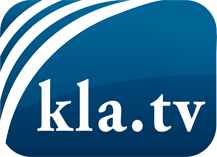 was die Medien nicht verschweigen sollten ...wenig Gehörtes vom Volk, für das Volk ...tägliche News ab 19:45 Uhr auf www.kla.tvDranbleiben lohnt sich!Kostenloses Abonnement mit wöchentlichen News per E-Mail erhalten Sie unter: www.kla.tv/aboSicherheitshinweis:Gegenstimmen werden leider immer weiter zensiert und unterdrückt. Solange wir nicht gemäß den Interessen und Ideologien der Systempresse berichten, müssen wir jederzeit damit rechnen, dass Vorwände gesucht werden, um Kla.TV zu sperren oder zu schaden.Vernetzen Sie sich darum heute noch internetunabhängig!
Klicken Sie hier: www.kla.tv/vernetzungLizenz:    Creative Commons-Lizenz mit Namensnennung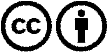 Verbreitung und Wiederaufbereitung ist mit Namensnennung erwünscht! Das Material darf jedoch nicht aus dem Kontext gerissen präsentiert werden. Mit öffentlichen Geldern (GEZ, Serafe, GIS, ...) finanzierte Institutionen ist die Verwendung ohne Rückfrage untersagt. Verstöße können strafrechtlich verfolgt werden.